«17»  июня 2016 г.                              п. Березовка                                    № 11-2	В соответствии с пунктом 2 статьи 300 Гражданского кодекса РФ, пунктом 12 части 1 статьи 14 и пунктом 1 части 1 статьи 50 Федерального закона от 06.10.2003 № 131-ФЗ «Об общих принципах организации местного самоуправления в Российской Федерации», Законом Красноярского края от 26.05.2009 № 8-3290 «О порядке разграничения имущества между муниципальными образованиями края», руководствуясь Уставом поселка Березовка, Березовский поселковый Совет депутатов  РЕШИЛ:	1.Согласовать перечень имущества, подлежащего передаче из муниципальной собственности Березовского района Красноярского края в муниципальную собственность поселка Березовка Березовского района Красноярского края в процессе разграничения муниципального имущества, согласно Приложению №1 к настоящему Решению.	2.Контроль за исполнением настоящего Решения возложить на постоянную комиссию Березовского поселкового Совета депутатов по бюджету, экономическому развитию и муниципальной собственности.		3.Настоящее Решение вступает в силу со дня официального опубликования в газете «Пригород».Глава поселка                                                                                          С.А. СусловПредседатель Березовского поселкового  Совета депутатов                                                              И.Л. ШиловПЕРЕЧЕНЬ ИМУЩЕСТВАЮ, ПОДЛЕЖАЩЕГО ПЕРЕДАЧЕ ИЗ МУНИЦИПАЛЬНОЙ СОБСТВЕННОСТИ БЕРЕЗОВСКОГО РАЙОНА КРАСНОЯРСКОГО КРАЯ В МУНИЦИПАЛЬНУЮ СОБСТВЕННОСТЬ ПОСЕЛКА БЕРЕЗОВКА БЕРЕЗОВСКОГО РАЙОНА КРАСНОЯРСКОГО КРАЯ В ПРОЦЕССЕ РАЗГРАНИЧЕНИЯ МУНИЦИПАЛЬНОГО ИМУЩЕСТВА (ДЕЙСТВУЮЩЕЕ ОБРЕМЕНЕНИЕ)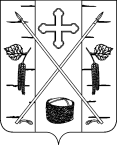 БЕРЕЗОВСКИЙ ПОСЕЛКОВЫЙ СОВЕТ ДЕПУТАТОВРЕШЕНИЕО согласовании перечня имущества, подлежащего передаче из муниципальной собственности Березовского района Красноярского края в муниципальную собственность поселка Березовка Березовского района Красноярского края в процессе разграничения муниципального имущества Приложение № 1к решению Березовского поселкового Совета депутатов   от 17.06.2016г. № 11-2N 
п/пПолное   
наименование
предприятия,
учреждения, 
наименование
имуществаЮридический адрес предприятия, учреждения,  
адрес местонахождения имуществаБалансовая стоимость имущества (тыс.рублей) по состоянию на 01.06.2013г.Назначение  
(специализация)
имуществаИндивидуализирующие
характеристики  имущества     (инвентарный номер, кадастровый номер, площадь,  протяженность,  
идентификационный номер)Основание   
возникновения 
права     
муниципальной 
собственности1234567Муниципальное бюджетное учреждение «Районный Дом культуры «Юбилейный»Россия, Красноярский край, Березовский район, пгт. Березовка, пер. Юбилейный, д.6, ИНН 2404007012----Нежилое помещениеКрасноярский край, Березовский район,рп. Березовка, ул. Юбилейная, д.6, пом.19219,638Дом культурыОбщая площадь 1684,6 кв. м., кадастровый номер 24:04:6101007:1302, этаж «1, этаж №2, подвалПостановление администрации Березовского района Красноярского края от 30.04.1997г. № 582